                                                                    МБОУ «Гимназия №33»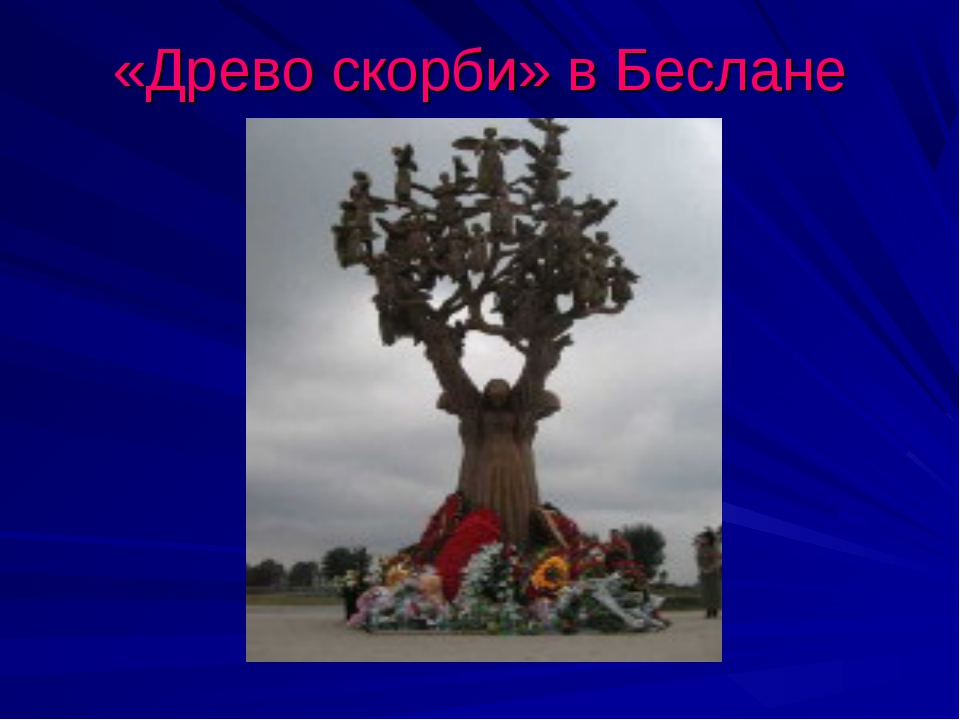                                                                                                                        Подготовила: классный рук. 23 класса                                                                                                                Гасанова Г. Г.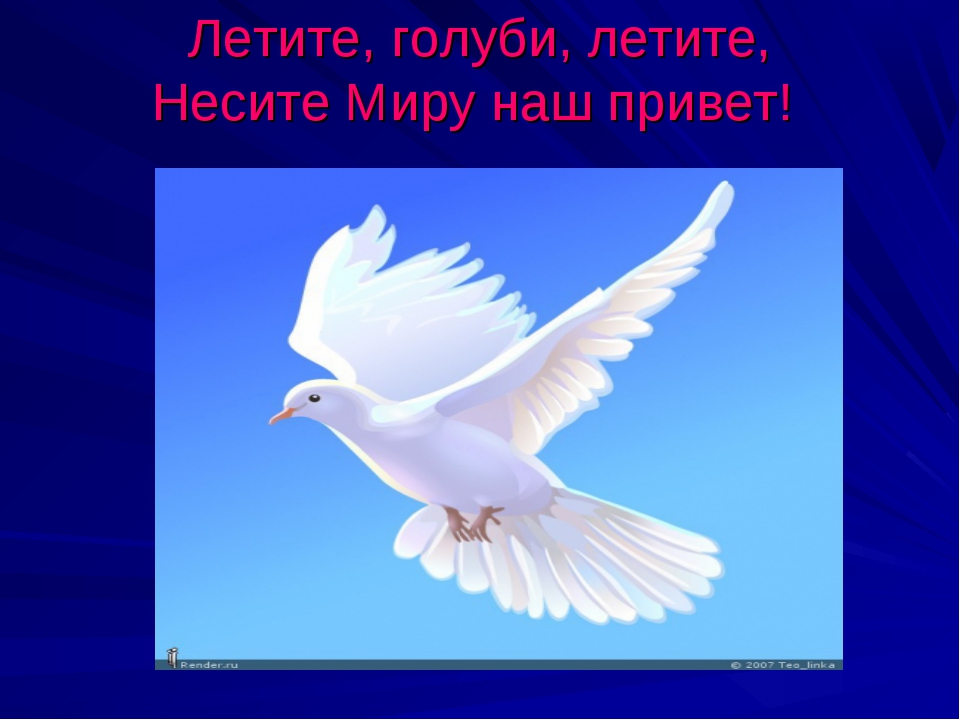 Махачкала 2017г3 сентября  Внеклассное мероприятие в Гимназии №33 на тему: «Мир под чистым небом, ярким солнцем и созвездием добра!»Охват учащихся: 37 учащихсяПриглашенные лица : Учащиеся 43класса, учитель Ада МагомедрасуловнаЦели:  Воспитывать, развивать и приумножать лучшие качества человека: патриотизм, гражданственность, гордость за свою Родину, стремление к миру.Форма мероприятия: Внеклассное мероприятиеПровели предварительную работу с учениками и их родителями.Изготовление голубей, написание пожеланий ( «Мир без насилия, без тревог и слез», «Миру мир!»). Оформление стенда, на котором изображено голубое небо. Дети прикрепляют своих голубей с написанными пожеланиями к стенду.Дети выучили стихи посвященные трагедии в Беслане ( Посвящение трагедии в Беслане)Содержание: Учитель рассказывала  о трагическом террористическом акте ,который произошел 1 сентября в школе № 1 г. Беслан в Северной Осетии. Трое суток террористы удерживали в заложниках 1128 детей и их родителей,  погибли из которых 394 человека . Остальные получили ранения и тяжелый психологический шок. На мемориальном кладбище Беслана, где захоронены жертвы теракта , состоялось открытие памятника «Древо скорби».3 сентября в Северной Осетии объявлен днем памяти. Почтили память о погибших минутой молчания , зажгли свечу.Раздали памятки для детей:- Если ты оказался в заложниках, знай – ты не один. Помни: опытные люди уже спешат к тебе на помощь. - Не пытайся убежать, вырваться самостоятельно - террористы могут отреагировать агрессивно. - Постарайся успокоиться и жди освобождения. Вывод:     Пусть торжествует в каждом человеке
     любовь к Земле – обители его…
    Заря горит всё ярче и нежнее.
    Далёких звёзд холодный меркнет свет.
    Мир на Земле – нет ничего важнее.
    Жизнь на Земле – прекрасней её нет!Пусть наши голуби всему миру расскажут о том, что дети в России и других странах не хотят войн. Много уроков извлекли из него народы, но главным из них – что против войны нужно бороться, пока она не началась.Солидарность учеников в борьбе против террора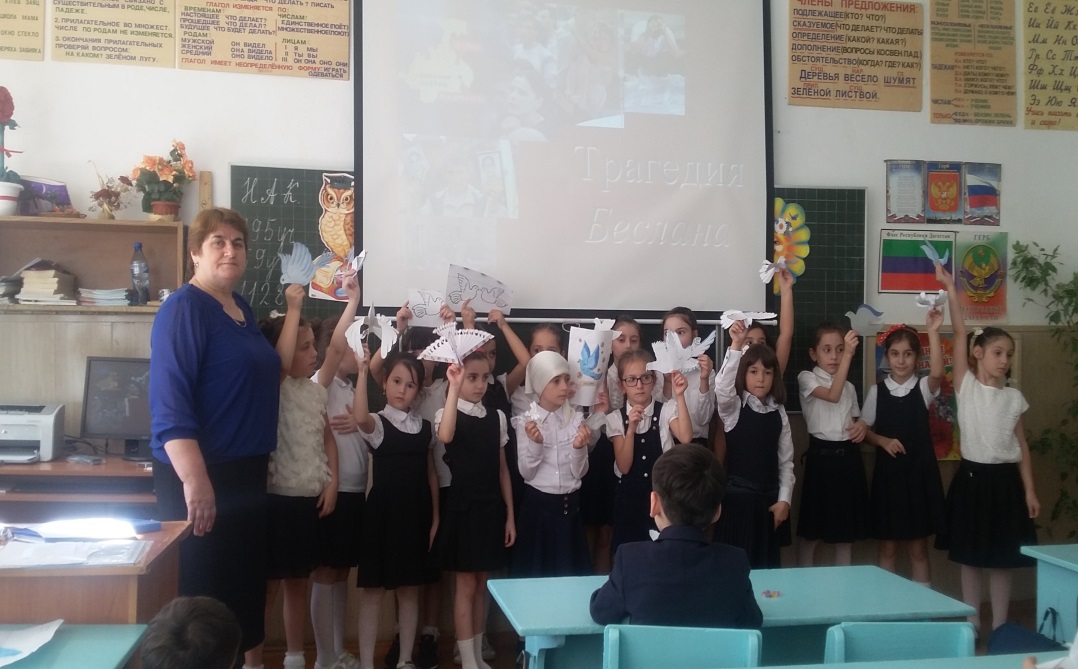 Почтение памяти погибшим детям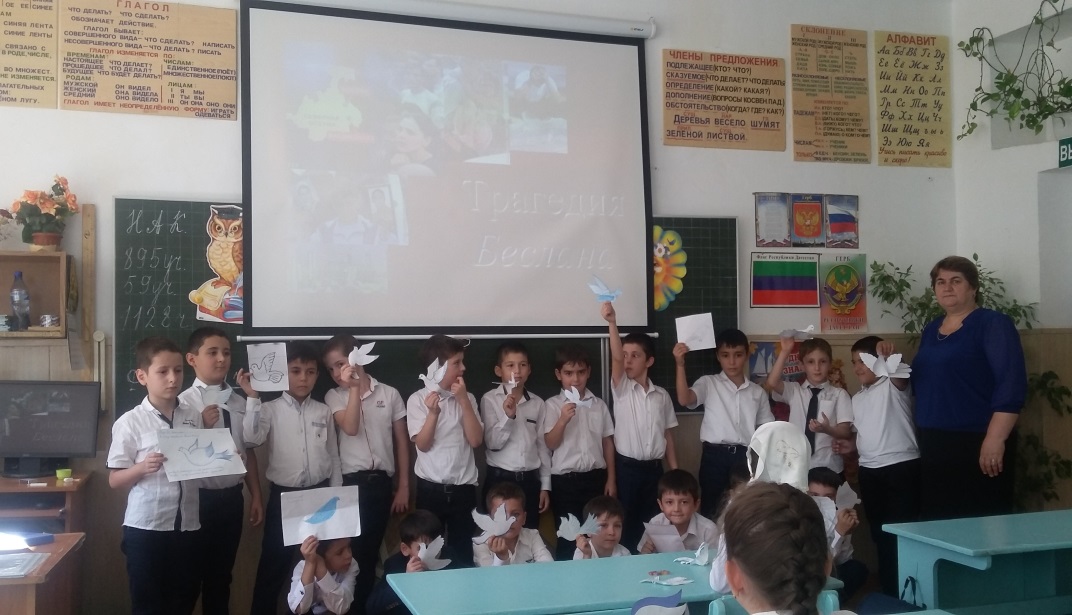 Минута молчания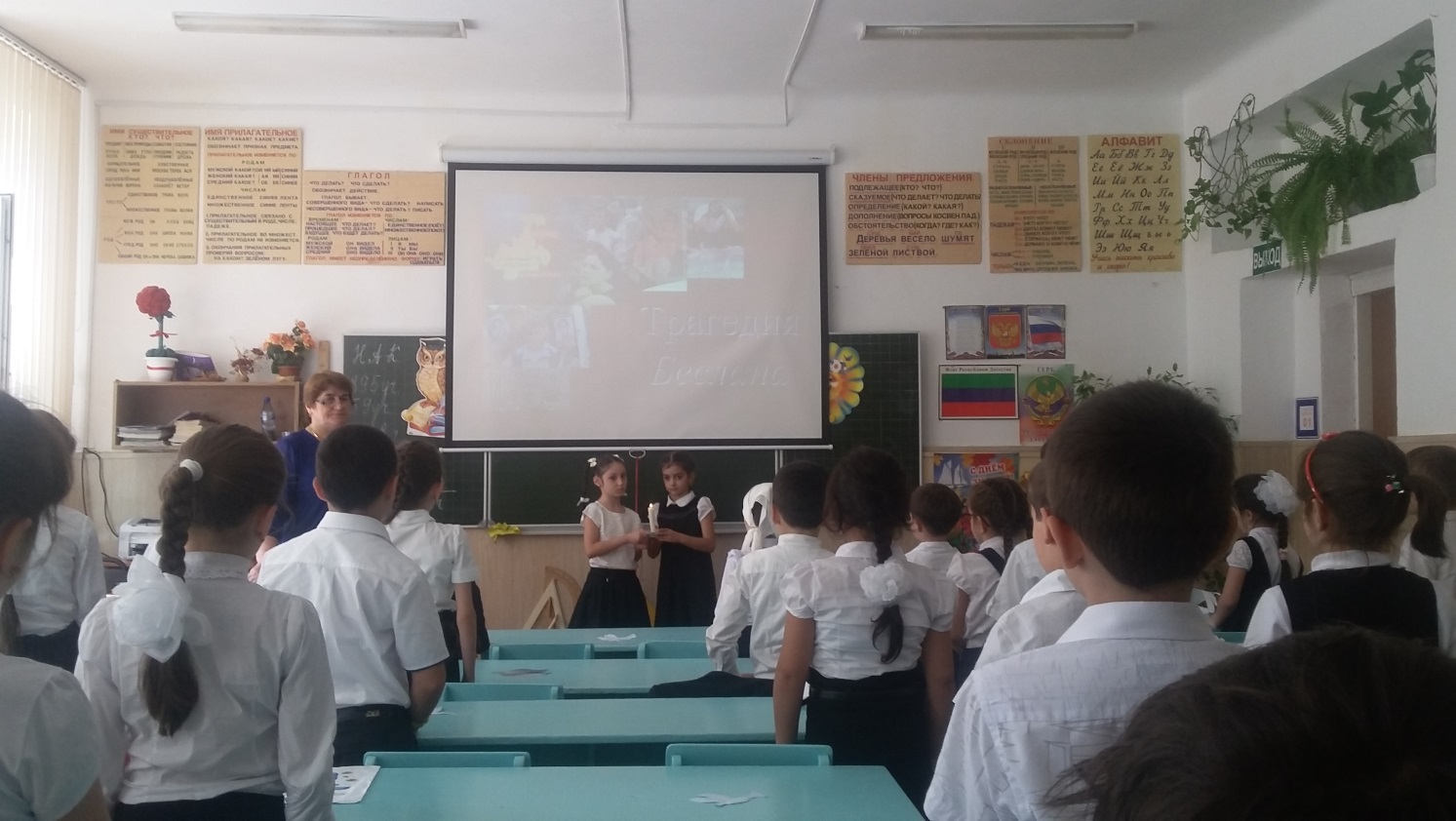 Запуск голубей учениками с пожеланиями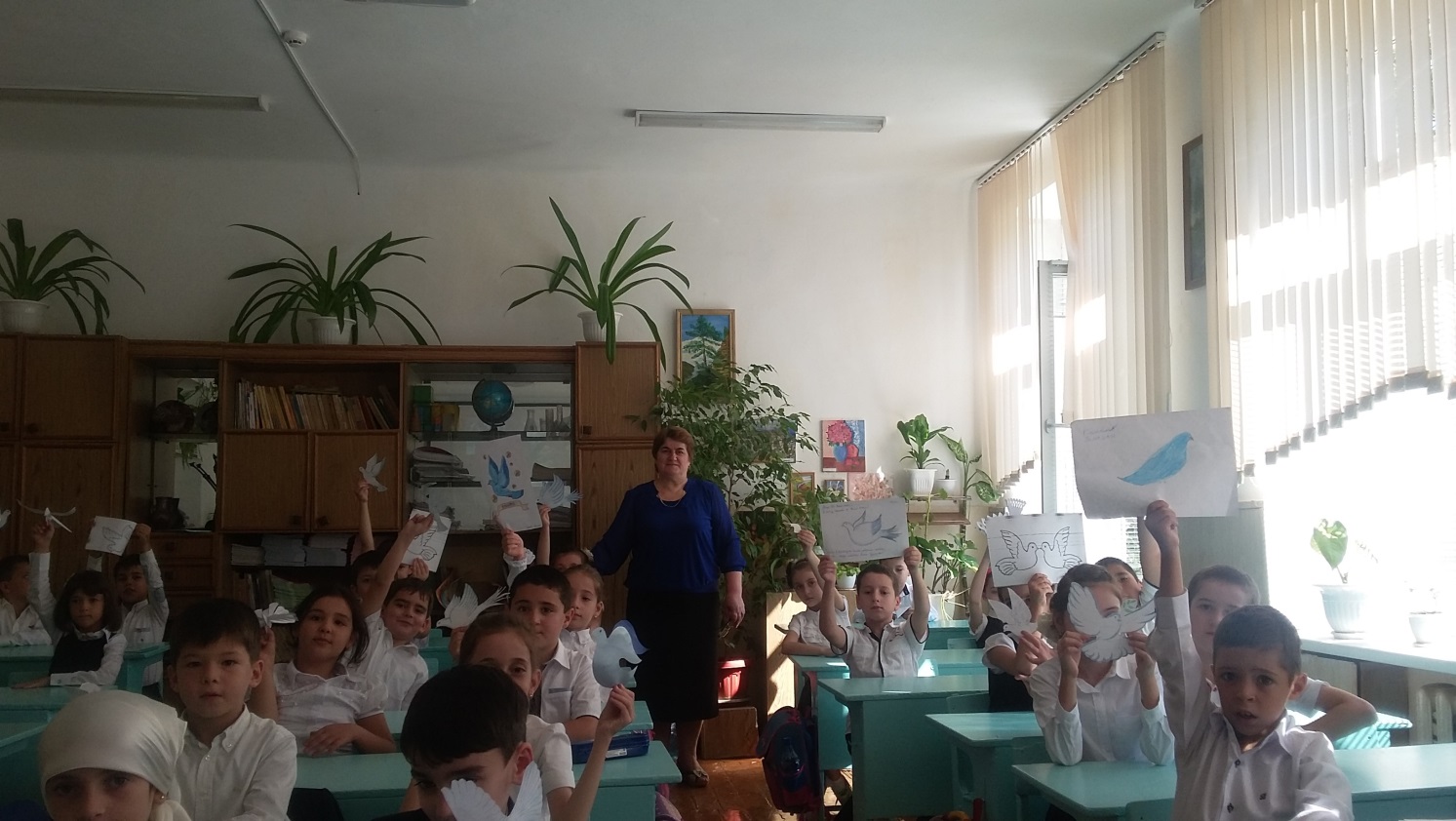 